Załącznik nr 4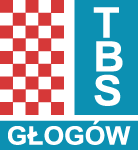 Głogów, dnia ………...……………ZAŚWIADCZENIETowarzystwo Budownictwa Społecznego Sp. z o.o. z siedzibą w Głogowie stwierdza,
 iż Pan/Pani ………………………………………………………………, zam. …………………………………………………………………………., PESEL: ……………………………………………………………………….. Pan/Pani ………………………………………………………………, zam. …………………………………………………………………………., PESEL: ……………………………………………………………………….. w dniu …………………………… spełnia warunki do zawarcia umowy najmu na lokal mieszkalny znajdujący się w zasobach Towarzystwa Budownictwa Społecznego Sp. z o.o. z siedzibą 
w Głogowie, zgodnie z obowiązującym Regulaminem najmu mieszkań w budynkach 
TBS Sp. z o.o. w Głogowie.